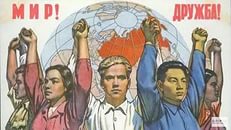 Профилактика межнациональных конфликтов в молодежной средеПрофилактика межнациональных конфликтов и экстремизма является одной из наиболее актуальных задач молодежной политики. Идеи радикального национализма в молодежной среде получают распространение в связи с рядом значимых факторов, среди которых: рост активности националистических объединений, использование в пропагандистской риторике экстремистских организаций «болевых точек» молодежи.Молодежь объединяется по различным признакам и интересам и иногда становятся скрытым резервом противостоящих друг другу сил. У современных подростков, выросших в ситуациях быстрых социальных изменений, затруднено формирование таких ценностных ориентаций, которые бы способствовали их безболезненному вхождению в систему современных социально - этнических отношений. Особенно востребована профилактика в молодежной среде, так как в подростковые и юношеские годы формируются ценностные ориентации, мировоззрение, устойчивое самосознание. Подросток уже осознано идентифицирует себя с определенным этносом, даже если рос в интернациональной семье, на вопрос, какой он национальности может дать определенный ответ, легко попадает под влияние средств массовой информации. Развитие толерантного отношения к культурным и социальным различиям между людьми, преодоление стереотипов – процесс многогранный и многоплановый, оказывающий огромное воздействие на духовный климат современного общества. Сегодня необходимо вводить в молодежной среде практику межэтнического взаимодействия. Совершенствовать культуру межнационального общения. Многоцветие национальных культур и религиозных направлений существовали, обогащая друг друга, и сохранялись благодаря уважению к обычаям и убеждениям своих соседей.       Поэтому необходимо воспитывать интернационализм, привить новые морально- этические ценности, чтобы подросток не попал в негативнуюсубгруппу и микрогруппу. Наиболее распространенными здесь формами работы могут стать: вечера дружбы, встречи за круглым столом, тематические вечера, семинары, встречи с представителями разных конфессий и лидерами общественных организаций, национально-культурных обществ. Все эти мероприятия позволят уберечь молодежь от ядовитых семян национализма и религиозной истерии, предохранить от стереотипов «не такой, значит враг», создать условия для толерантного отношения к культурным и социальным различиям между людьми. Необходимо вводить молодежь и подростков в процессы миротворчества, готовить лидеров активистов позитивных межнациональных отношений, сотрудничества и взаимопомощи народов. Высокая культура межнационального общения, неравнодушие, знание и соблюдение законов – эти принципы должны стать в основе их жизни. Будущее в молодежи!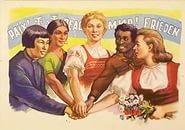 Профилактика межнациональных конфликтов в молодежной средеПрофилактика межнациональных конфликтов и экстремизма является одной из наиболее актуальных задач молодежной политики. Идеи радикального национализма в молодежной среде получают распространение в связи с рядом значимых факторов, среди которых: рост активности националистических объединений, использование в пропагандистской риторике экстремистских организаций «болевых точек» молодежи.Молодежь объединяется по различным признакам и интересам и иногда становятся скрытым резервом противостоящих друг другу сил. У современных подростков, выросших в ситуациях быстрых социальных изменений, затруднено формирование таких ценностных ориентаций, которые бы способствовали их безболезненному вхождению в систему современных социально - этнических отношений. Особенно востребована профилактика в молодежной среде, так как в подростковые и юношеские годы формируются ценностные ориентации, мировоззрение, устойчивое самосознание. Подросток уже осознано идентифицирует себя с определенным этносом, даже если рос в интернациональной семье, на вопрос, какой он национальности может дать определенный ответ, легко попадает под влияние средств массовой информации. Развитие толерантного отношения к культурным и социальным различиям между людьми, преодоление стереотипов – процесс многогранный и многоплановый, оказывающий огромное воздействие на духовный климат современного общества. Сегодня необходимо вводить в молодежной среде практику межэтнического взаимодействия. Совершенствовать культуру межнационального общения. Многоцветие национальных культур и религиозных направлений существовали, обогащая друг друга, и сохранялись благодаря уважению к обычаям и убеждениям своих соседей.       Поэтому необходимо воспитывать интернационализм, привить новые морально- этические ценности, чтобы подросток не попал в негативнуюсубгруппу и микрогруппу. Наиболее распространенными здесь формами работы могут стать: вечера дружбы, встречи за круглым столом, тематические вечера, семинары, встречи с представителями разных конфессий и лидерами общественных организаций, национально-культурных обществ. Все эти мероприятия позволят уберечь молодежь от ядовитых семян национализма и религиозной истерии, предохранить от стереотипов «не такой, значит враг», создать условия для толерантного отношения к культурным и социальным различиям между людьми. Необходимо вводить молодежь и подростков в процессы миротворчества, готовить лидеров активистов позитивных межнациональных отношений, сотрудничества и взаимопомощи народов. Высокая культура межнационального общения, неравнодушие, знание и соблюдение законов – эти принципы должны стать в основе их жизни. Будущее в молодежи!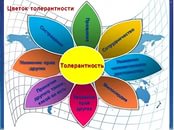 ЧТО ТАКОЕ ТОЛЕРАНТНОСТЬ?Слово «толерантность» имеет почти одинаковый смысл в различных языках:-в английском – готовность быть терпимым;-во французском – отношение, когда человек думает и действует иначе, чем ты сам;-в китайском – быть по отношению к другим великолепным;-в арабском – милосердие, терпение, сострадание;-в русском – умение принять другого таким, каков он есть.Таким образом, толерантность означает терпимость к иному образу жизни, поведению, обычаям, чувствам, мнениям, идеям, верованиям.Игра «Проявляешь ли ты толерантность?»По материалам газеты «ДОГ»Проявлять толерантность – это значит понимать друг друга, помогать друг другу, относиться друг к другу терпимо, чтобы строить мирное будущее.Выбери тот ответ, который ты считаешь правильным, и сосчитай, сколько «б» получилось.1. Для того, чтобы не было войны…а) Нельзя ничего сделать, поскольку войны будут всегда!б) Нужно понимать, почему они происходят.2. В школе говорят о героях, проявивших толерантность…а) Это тебя не интересует.б) Ты хочешь узнать об этих героях.3. Ты противостоишь насилию…а) Насилием.б) Ты присоединяешься к другим людям, чтобы сказать НЕТ.4. Один товарищ тебя предал…а) Ты мстишь ему.б) Ты пытаешься объясниться с ним.5. Когда говорят о детях, пострадавших от войны…а) Ты об этом услышал и забыл.б) Ты ищешь возможность для того, чтобы проявить с ними солидарность.6. Ты не согласен с кем-то…а) Ты не даешь ему говорить.б) Ты все-таки слушаешь его.7. В классе ты уже ответил…а) Тебе хочется отвечать еще.б) Ты предоставляешь возможность другим ответить.8. Тебе предлагают переписываться с каким-нибудь иностранцем…а) Ты не испытываешь ни потребности переписываться, ни потребности делиться мечтами.б) Ты хочешь переписываться, чтобы поделиться с ним своими мечтами.Если у тебя одни «б»: Прекрасно! Ты проявляешь большую толерантность. Ты являешься будущим гражданином мира, ответственным и солидарным, активным проводником мира. Объясни своим друзьям, как тебе это удается.Если у тебя от 3 до 7 «б»: Да! Ты не очень толерантен. Ты слишком стремишься навязать свои идеи, но проявляешь любознательность и у тебя хорошее воображение. Используй эти свои качества для борьбы с нетолерантностью.Если у тебя менее 3 «б»: Ай-ай-ай! Ты совсем не толерантен! Однако если бы ты был настроен более оптимистично и тебе нравилось дискутировать, ты мог бы стать более счастливым! Давай, приложи еще немного усилий.